Rhythm and Arts Center of Virginia, LLC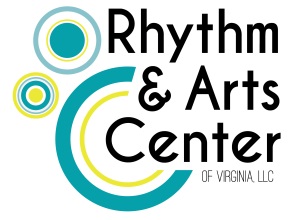 Summer Registration Form1st Parent’s Name:												1st Parent’s Cell:					1st Parent’s Email:						2nd Parent’s Name:												2nd Parent’s Cell:				2nd Parent’s Email:						Street Address:													City:						State:			Zip Code:				1st Student’s Name:								1st Student’s Birthday:								1st Student’s Class Selection:Weeks Attending (Please circle)Week 1:  July 5th – July 10th 		Week 3:  July 19th – July 24th 		Week 5:  August 2nd – August 7thWeek 2:  July 12th – July 17th 		Week 4:  July 26th – July 31st 		Week 6:  August 9th – August 16th Camps/IntensivesDisney’s Aristocats (June 21st – 25th)		Dance Camp Week 1 (July 5th – 9th)  Morning/Afternoon/FullInto The Woods (July 12th – 24th)			Dance Camp Week 2 (July 26th – 30th) Morning/Afternoon/FullDance Intensive (August 2nd – 6th)		Dance Camp Week 3 (August 9th – 13th) Morning/Afternoon/Full2nd Student’s Name:								2nd Student’s Birthday:								2nd Student’s Class Selection:Weeks Attending (Please circle)Week 1:  July 5th – July 10th 		Week 3:  July 19th – July 24th 		Week 5:  August 2nd – August 7thWeek 2:  July 12th – July 17th 		Week 4:  July 26th – July 31st 		Week 6:  August 9th – August 16th Camps/IntensivesDisney’s Aristocats (June 21st – 25th)		Dance Camp Week 1 (July 5th – 9th)  Morning/Afternoon/FullInto The Woods (July 12th – 24th)			Dance Camp Week 2 (July 26th – 30th) Morning/Afternoon/FullDance Intensive (August 2nd – 6th)		Dance Camp Week 3 (August 9th – 13th) Morning/Afternoon/Full3rd Student’s Name:								3rd Student’s Birthday:								3rd Student’s Class Selection:Weeks Attending (Please circle)Week 1:  July 5th – July 10th 		Week 3:  July 19th – July 24th 		Week 5:  August 2nd – August 7thWeek 2:  July 12th – July 17th 		Week 4:  July 26th – July 31st 		Week 6:  August 9th – August 16th Camps/IntensivesDisney’s Aristocats (June 21st – 25th)		Dance Camp Week 1 (July 5th – 9th)  Morning/Afternoon/FullInto The Woods (July 12th – 24th)			Dance Camp Week 2 (July 26th – 30th) Morning/Afternoon/FullDance Intensive (August 2nd – 6th)		Dance Camp Week 3 (August 9th – 13th) Morning/Afternoon/Full4th Student’s Name:								4th Student’s Birthday:								4th Student’s Class Selection:Weeks Attending (Please circle)Week 1:  July 5th – July 10th 		Week 3:  July 19th – July 24th 		Week 5:  August 2nd – August 7thWeek 2:  July 12th – July 17th 		Week 4:  July 26th – July 31st 		Week 6:  August 9th – August 16th Camps/IntensivesDisney’s Aristocats (June 21st – 25th)		Dance Camp Week 1 (July 5th – 9th)  Morning/Afternoon/FullInto The Woods (July 12th – 24th)		Dance Camp Week 2 (July 26th – 30th) Morning/Afternoon/FullDance Intensive (August 2nd – 6th)		Dance Camp Week 3 (August 9th – 13th) Morning/Afternoon/FullWe will be following all COVID-19 guidelines.  As a result, spaces are extremely limited.  A 50% non-refundable deposit is required to hold your place for all camps and the intensive.By signing here, I acknowledge I have read the studio policies and I agree to follow them.Signature								Date